INCIDENTE DE SAÚDE E SEGURANÇA            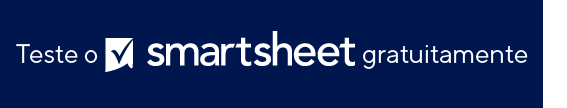 FORMULÁRIO DE NOTIFICAÇÃOINSTRUÇÕES Preencha este formulário imediatamente após um incidente relacionado ao trabalho e envie-o para:DETALHES DO INCIDENTEINDIVÍDUO AFETADODETALHES DAS TESTEMUNHASPRIMEIROS SOCORROSPRIMEIROS SOCORROS ADMINISTRADOS?PÓS-INCIDENTEAlgum membro da comissão conjunta de saúde e segurança foi notificado sobre o incidente?NOTAS ADICIONAISNOTIFICADO PORDEPARTAMENTOTELEFONEE-MAILLOCALIZAÇÃOLOCALIZAÇÃOLOCALIZAÇÃOLOCALIZAÇÃODATA DO INCIDENTEDATA DO INCIDENTEDATA DO INCIDENTEHORATIPO DE INCIDENTE selecionar uma opçãoTIPO DE INCIDENTE selecionar uma opçãoTIPO DE INCIDENTE selecionar uma opçãoTIPO DE INCIDENTE selecionar uma opçãoTIPO DE INCIDENTE selecionar uma opçãoTIPO DE INCIDENTE selecionar uma opçãoTIPO DE INCIDENTE selecionar uma opçãoTIPO DE INCIDENTE selecionar uma opçãoACIDENTEINCIDENTEINCIDENTEQUASE ACIDENTEQUASE ACIDENTEVIOLÊNCIAENFERMIDADEENFERMIDADESEGURANÇASEGURANÇADESCRIÇÃO DO INCIDENTE Informe todos os detalhes que possam ter contribuído para o incidente. Anexar informações adicionais conforme necessário DESCRIÇÃO DO INCIDENTE Informe todos os detalhes que possam ter contribuído para o incidente. Anexar informações adicionais conforme necessário DESCRIÇÃO DO INCIDENTE Informe todos os detalhes que possam ter contribuído para o incidente. Anexar informações adicionais conforme necessário DESCRIÇÃO DO INCIDENTE Informe todos os detalhes que possam ter contribuído para o incidente. Anexar informações adicionais conforme necessário DESCRIÇÃO DO INCIDENTE Informe todos os detalhes que possam ter contribuído para o incidente. Anexar informações adicionais conforme necessário DESCRIÇÃO DO INCIDENTE Informe todos os detalhes que possam ter contribuído para o incidente. Anexar informações adicionais conforme necessário DESCRIÇÃO DO INCIDENTE Informe todos os detalhes que possam ter contribuído para o incidente. Anexar informações adicionais conforme necessário DESCRIÇÃO DO INCIDENTE Informe todos os detalhes que possam ter contribuído para o incidente. Anexar informações adicionais conforme necessário DESCRIÇÃO DO RESULTADODetalhe todos os danos/efeitos na saúde/riscos. DESCRIÇÃO DO RESULTADODetalhe todos os danos/efeitos na saúde/riscos. DESCRIÇÃO DO RESULTADODetalhe todos os danos/efeitos na saúde/riscos. DESCRIÇÃO DO RESULTADODetalhe todos os danos/efeitos na saúde/riscos. DESCRIÇÃO DO RESULTADODetalhe todos os danos/efeitos na saúde/riscos. DESCRIÇÃO DO RESULTADODetalhe todos os danos/efeitos na saúde/riscos. DESCRIÇÃO DO RESULTADODetalhe todos os danos/efeitos na saúde/riscos. DESCRIÇÃO DO RESULTADODetalhe todos os danos/efeitos na saúde/riscos. MEDIDAS CORRETIVASDescreva as medidas corretivas para solucionar os riscos imediatos relacionados ao incidente. MEDIDAS CORRETIVASDescreva as medidas corretivas para solucionar os riscos imediatos relacionados ao incidente. MEDIDAS CORRETIVASDescreva as medidas corretivas para solucionar os riscos imediatos relacionados ao incidente. MEDIDAS CORRETIVASDescreva as medidas corretivas para solucionar os riscos imediatos relacionados ao incidente. MEDIDAS CORRETIVASDescreva as medidas corretivas para solucionar os riscos imediatos relacionados ao incidente. MEDIDAS CORRETIVASDescreva as medidas corretivas para solucionar os riscos imediatos relacionados ao incidente. MEDIDAS CORRETIVASDescreva as medidas corretivas para solucionar os riscos imediatos relacionados ao incidente. MEDIDAS CORRETIVASDescreva as medidas corretivas para solucionar os riscos imediatos relacionados ao incidente. NOMEID DO FUNCIONÁRIODATA DE NASCIMENTODATA DE NASCIMENTOPOSIÇÃO Cargo ou designação, ou seja, visitante, prestador de serviços, etc. POSIÇÃO Cargo ou designação, ou seja, visitante, prestador de serviços, etc. POSIÇÃO Cargo ou designação, ou seja, visitante, prestador de serviços, etc. POSIÇÃO Cargo ou designação, ou seja, visitante, prestador de serviços, etc. TELEFONE COMERCIALE-MAIL COMERCIALE-MAIL COMERCIALE-MAIL COMERCIALTELEFONE PESSOALE-MAIL PESSOALE-MAIL PESSOALE-MAIL PESSOALENDEREÇO RESIDENCIALENDEREÇO RESIDENCIALENDEREÇO RESIDENCIALENDEREÇO RESIDENCIALNOME DO EMPREGADOR Se o indivíduo afetado não for funcionárioNOME DO EMPREGADOR Se o indivíduo afetado não for funcionárioNOME DO EMPREGADOR Se o indivíduo afetado não for funcionárioTELEFONE DO EMPREGADORENDEREÇO DO EMPREGADORENDEREÇO DO EMPREGADORENDEREÇO DO EMPREGADORENDEREÇO DO EMPREGADORNOMEINFORMAÇÕES DE CONTATOSIMADMINISTRADO PORNÃOINFORMAÇÕES DE CONTATON/ATEMPO DE ADMINISTRAÇÃODETALHES DOS PRIMEIROS SOCORROS ADMINISTRADOSDETALHES DOS PRIMEIROS SOCORROS ADMINISTRADOSDETALHES DOS PRIMEIROS SOCORROS ADMINISTRADOSDETALHES DOS PRIMEIROS SOCORROS ADMINISTRADOSDETALHES DOS PRIMEIROS SOCORROS ADMINISTRADOSPARA ONDE O INDIVÍDUO AFETADO FOI EM SEGUIDA? selecionar uma opçãoPARA ONDE O INDIVÍDUO AFETADO FOI EM SEGUIDA? selecionar uma opçãoPARA ONDE O INDIVÍDUO AFETADO FOI EM SEGUIDA? selecionar uma opçãoPARA ONDE O INDIVÍDUO AFETADO FOI EM SEGUIDA? selecionar uma opçãoPARA ONDE O INDIVÍDUO AFETADO FOI EM SEGUIDA? selecionar uma opçãoPARA ONDE O INDIVÍDUO AFETADO FOI EM SEGUIDA? selecionar uma opçãoPARA ONDE O INDIVÍDUO AFETADO FOI EM SEGUIDA? selecionar uma opçãoPARA ONDE O INDIVÍDUO AFETADO FOI EM SEGUIDA? selecionar uma opçãoPARA O HOSPITALCASAVOLTOU AO TRABALHOOUTROSEXPLICAÇÃO/MAIS DETALHES SE "OUTROS"EXPLICAÇÃO/MAIS DETALHES SE "OUTROS"EXPLICAÇÃO/MAIS DETALHES SE "OUTROS"EXPLICAÇÃO/MAIS DETALHES SE "OUTROS"EXPLICAÇÃO/MAIS DETALHES SE "OUTROS"EXPLICAÇÃO/MAIS DETALHES SE "OUTROS"EXPLICAÇÃO/MAIS DETALHES SE "OUTROS"EXPLICAÇÃO/MAIS DETALHES SE "OUTROS"SIMINDIVÍDUO CONTATADONÃOINFORMAÇÕES DE CONTATOAVISO DE ISENÇÃO DE RESPONSABILIDADEQualquer artigo, modelo ou informação fornecidos pela Smartsheet no site são apenas para referência. Embora nos esforcemos para manter as informações atualizadas e corretas, não fornecemos garantia de qualquer natureza, seja explícita ou implícita, a respeito da integridade, precisão, confiabilidade, adequação ou disponibilidade do site ou das informações, artigos, modelos ou gráficos contidos no site. Portanto, toda confiança que você depositar nessas informações será estritamente por sua própria conta e risco.